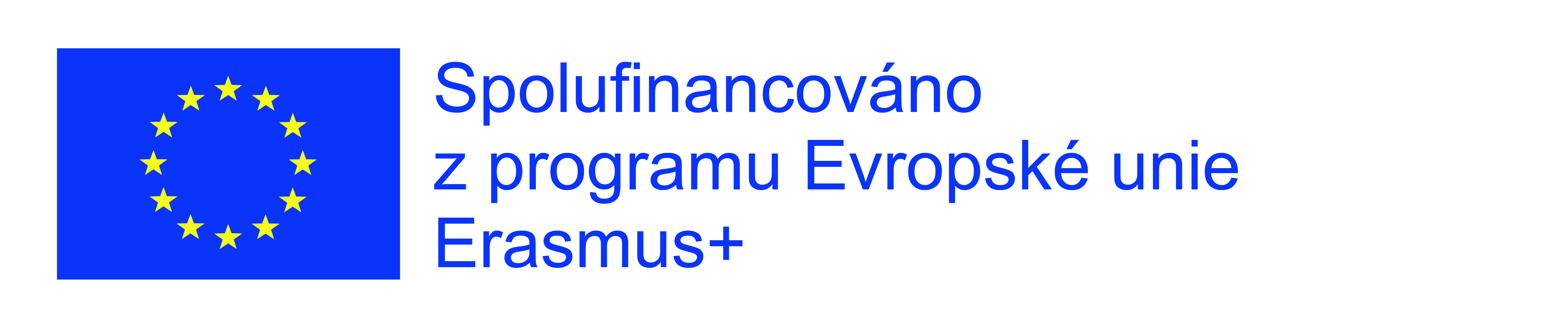 Za pracovními zkušenostmi do Finska a IrskaV rámci programu Erasmus Plus, prostřednictvím kterého naše škola již několik let vysílá své studenty za poznáním i zkušenostmi do různých destinací Evropy, naši studenti Obchodní akademie a Hotelové školy Třebíč měli možnost vycestovat do irského Dubllinu a finského Tampere. Na základě výběrových kritérií bylo vybráno 7 studentů do Finska a 8 studentů do Irska z oborů Obchodní akademie, Hotelnictví, Cestovní ruch. V Dublinu byli studenti ubytováni v hostitelských rodinách, v Tampere v hostelu. Přestože Dublin nepatří k největším metropolím, je to velmi kosmopolitní město, kde můžete potkat převážně mladé lidi ze všech koutů světa. Jejich nejčastějším důvodem návštěvy je studium angličtiny, pracovní příležitosti a krásná příroda. Ve finském Tampere měli možnost poznat systém školství, které má velmi dobrou pověst a absolventi dosahují výborných výsledků především proto, že teoretická školní výuka je ve velké míře propojena s praxí. Učení formou výkonu přímo na pracovištích bylo alfou i omegou i našich studentských stáží. Studenti pracovali v administrativě, v outdoorové firmě, cestovní kanceláři i v hotelu, v restauraci, informačním turistickém centru a pracovní agentuře. Každý byl přidělen na pracoviště dle své studijní specializace. Nutnou podmínkou zvládnutí požadovaných úkolů je požadavkům porozumět. V cizojazyčném prostředí, ve kterém se pohybovali tři týdny, si své jazykové znalosti hodně rozšířili. Přestože se studenty cestuje i pedagogický dozor, jsou nuceni se sami pohybovat v neznámém prostředí a sami řešit problémy každodenního života, což je nejlepší příležitost, jak využít toho, co se naučili ve škole. Poznali nové metody práce, jinou kulturu, přírodu, architekturu. V rámci volného času podnikli mnoho zajímavých aktivit a výletů. Ve volném čase se vyplatí v Irsku navštívit místa, spojená s tamní krásnou přírodou. Irsko se právem nazývá smaragdový ostrov, protože trávník je tu opravdu na každém kroku a i v centru města můžete odpočívat v mnoha parcích. Za zmínku stojí také návštěva Moherských útesů na západním pobřeží u Atlantického oceánu, která na nás udělala nezapomenutelný dojem. Příjemným výletem byla návštěva Wickow Mountains, které se nachází jižně od Dublinu.  Lze konstatovat, že možnosti, které jim naše škola prostřednictvím projektu Erasmus Plus poskytla, plně využili. Díky tomuto programu můžeme hradit veškeré náklady na uskutečnění těchto stáží. Zahraniční stáž byla jedinečnou lekcí života. Ale dost slov pedagoga, nechme vyprávět Danielu, studentku třetího ročníku oboru cestovní ruch, která absolvovala stáž ve Finsku.          Ing. Daniela VitáskováTři země ve třech týdnech aneb stáž nejen do Finska	Trochu zbytečné obavy u odbavování zavazadel, soupeření o místo u okýnka a pak už jen nádherný pocit, kdy se letadlo nenápadně odlepí od země a pole s lesy vystřídají mračné zámky...tak začala má třítýdenní stáž ve Finsku. Na displeji mobilu datum 4. září a já jak malé dítě propadám euforii. Cítím se stejně jako když jsem letěla poprvé. A možná ještě nadšeněji. A nervózněji. Ještě nikdy jsem neopustila domov, rodnou Českou republiku, na tak dlouho. Vím, necelý měsíc, to nic není, ale pro někoho, kdo prakticky nikdy nevytáhl paty z domu déle než na těch 14 dni, co trvá tradiční skautský tábor, je to křest ohněm. 	Let trval 2 hodiny, tedy podobně krátce jako kdysi do Paříže, ale v Helsinkách jsme museli přestoupit na druhé letadlo, jímž jsme se dostali až do Tampere, třetího největšího města Finska, které se mělo stát na ten necelý týden naším druhým domovem. Doletěli jsme pozdě v noci, spíše ráno. Je tedy pochopitelné, že první den nás ještě práce nečekala, jen vyspávání skoro do oběda a procházka po městě.  	Na první pohled na mě Tampere zapůsobilo jako město červených cihel a přestavených továren, ale postupem času jsem poznala jeho krásu. Spatřila jsem spousty zeleně, obklopené dvěma jezery, různé hezké historické budovy a v neposlední řadě mou srdeční záležitost-Tamperskou katedrálu. 	Od druhého dne jsme nastoupili do práce- Verča s Terkou do kanceláří, Vendy s Aničkou do Hiking travel, Monča do kuchyně a já s Honzou do Grr8t Sport. Zpočátku jsem měla strach, jelikož sport je pro mě zakázané slovo, ale nakonec to byla nejspíš ta nejlepší práce, co jsme mohly dostat. Připravovaly jsme netradiční hry jako Archery tag (Hunger games Finland version), Bubble football nebo Foot golf, vysvětlovaly pravidla, počítaly skóre a při malém počtu návštěvníků si i samy zahrály. Náš šéf Turkka byl neskutečný sympaťák, stejně jako Henri a Lea, kteří ho zastupovali. Za naší prací jsme vyráželi pokaždé do jiné části Tampere, někdy i mimo město, a většinou šlo o studentské akce jako sportovní odpoledne nebo večírky. Lukostřelba mě fakt celkem uchvátila a byla jsem upřímně ráda, když jsem si mohla taky zahrát.	Víkendy se nesly ve znamení výletů. Kromě hlavního města Helsinek a bývalého hlavního města Turku jsme okamžitě skočili po možnosti prožít noc na moři a strávit den za švédskými hranicemi. A tak jsme se ocitli na skutečné velké výletní lodi Marriela. Pro mě to byl asi úplně ten nejkrásnější zážitek, spát v kajutě nebo tančit v klubu a pod nohama cítit jemné pohupování, jak naše kocábka rozrážela vlny hrdou přídí. 	Co se týče Stockholmu, ten jsem si na první pohled zamilovala daleko víc než Tampere a dokonce i Helsinky. Mělo to zvláštní kouzlo, jímž se pyšní starobylá města plná štíhlých věžiček, hradů a královských paláců. To samé kouzlo, které se ve vzduchu vznášelo i v uličkách podobně historického Tallinnu, kam jsme vypluli o týden později. 	Já a dalších 6 vyvolených jsme vyrazili za poznáním do cizí skandinávské země na necelý měsíc. Za tu dobu jsem zažila pomalu víc, než za celý život. Podívala jsem se do Švédska i Estonska, poznala nové lidi a odlišnou kulturu. Původně jsem toužila vyrazit do země tisíců jezer jen proto, abych byla svědkem polární záře, a i když jsme se za polární kruh nevydali, jsem ráda, že jsem jela, že jsem měla tu možnost vycestovat zadarmo díky projektu Erasmus plus do severské země, která nabízí daleko více než nádhernou přírodu, milé lidi, úchvatné stavby a neopakovatelné zážitky.                                                                             Daniela ŠimkováStáž bylo možné uskutečnit z prostředků z programu Erasmus +. Projekt byl financován EU. Veškerá sdělení vyjadřují pouze názor autora, Národní agentura a Komise neodpovídá za uvedené informace